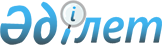 С.М. Кузьменко туралыҚазақстан Республикасы Үкіметінің 2001 жылғы 17 қарашадағы N 1477 қаулысы

     Қазақстан Республикасының Үкіметі қаулы етеді:

     Сергей Михайлович Кузьменко Қазақстан Республикасы Премьер-Министрінің кеңесшісі болып тағайындалсын.     Қазақстан Республикасының

         Премьер-Министрі
					© 2012. Қазақстан Республикасы Әділет министрлігінің «Қазақстан Республикасының Заңнама және құқықтық ақпарат институты» ШЖҚ РМК
				